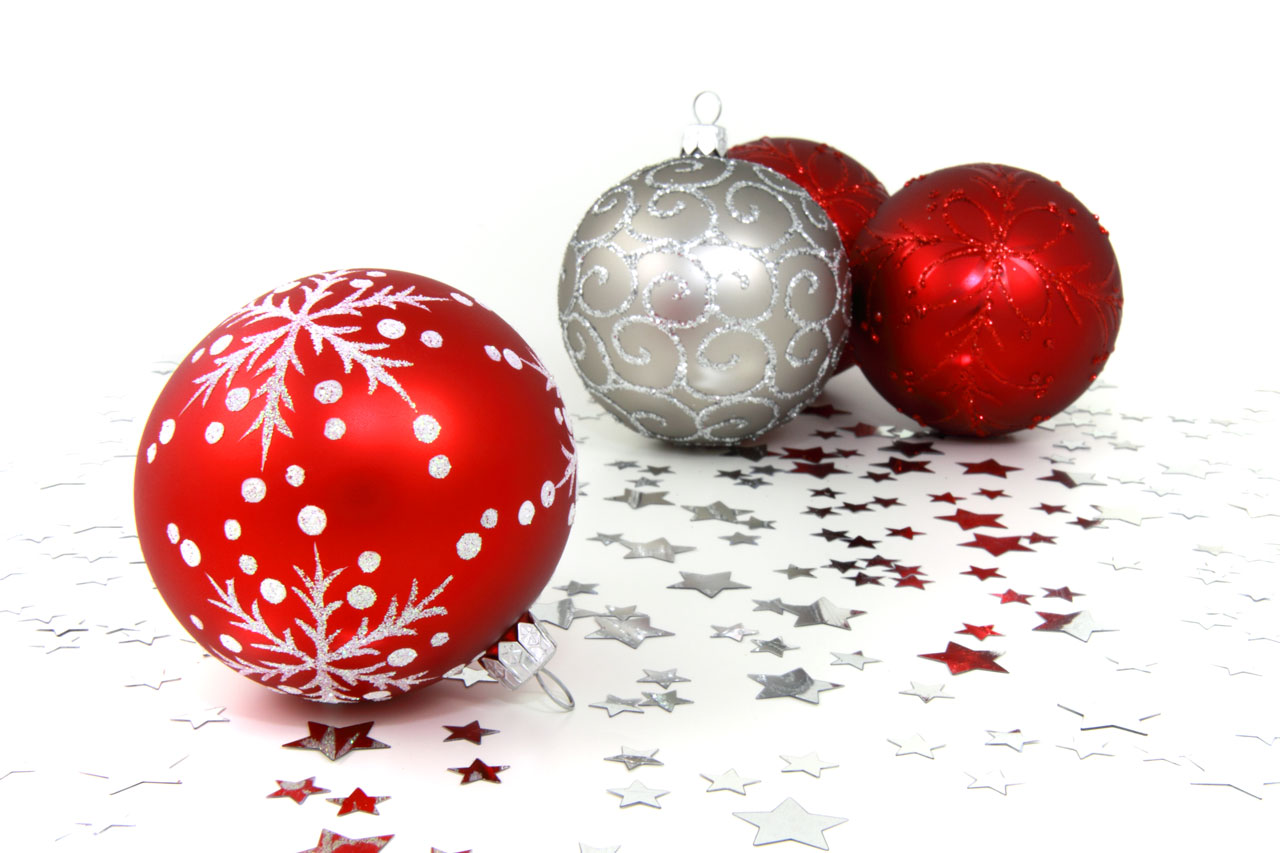 Cairncry Community Centre Christmas FayreSaturday 25th November 12.00 – 3.00pm 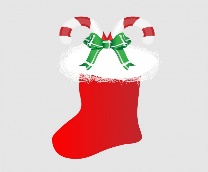 